1. Lisez l’infographie et répondez aux questions.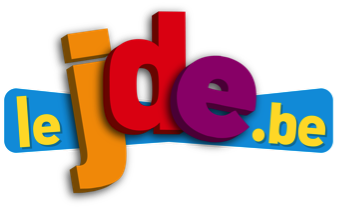 a. Depuis plusieurs années, des arbres sont attaqués par des insectes et des champignons, de quels arbres s’agit-il ? ...............................................................................................................................b. Quelle est la cause de l’affaiblissement des hêtres? ..............................................................................................................................................................................................................................c. Quels sont les fruits du hêtre ? .....................................................................................................d. A quoi servaient ces fruits autrefois ? ....................................................................................................................................................................................................................................................2. Reliez les mots à leur signification.1. Complétez le graphique et sa légende à l’aide des données reprises ci-dessous :     Résineux           	  Épicéas : 25 % 	 	Pins :   9 %		Autres résineux :  7 %	    Surfaces non productives    12 %2. La forêt en Belgique couvre 22 % du territoire. Dessinez cette proportion ci-dessous.3. Que faut-il faire pour protéger nos forêts ? ...................................................................................................................................................................................................................................................................................................................................................................................scolytespetite branchefeuillage caduquefruits du hêtrerameauinsectes qui parasitent  de nombreux arbresfaines sorte de coquille dure, ornée d'épines, qui  protège le fruitcupule perte du feuillage chaque année